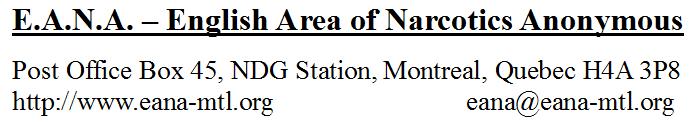 	                                                       EANA ASC Minutes		                                                              	Sunday, April 9, 2018The meeting was called to order at 10:00am with a moment of silence followed by the serenity prayer and the reading of the Twelve Traditions and the Twelve Concepts of NA.ATTENDENCE:	QUORUM CALL: (currently, quorum is met at 8 group representatives in attendance): 7 in attendance. Quorum has not been met.  ORIENTATION OF NEW MEMBERS: 3 new members. ASC Chairperson 		Nixsy 		Present		Awakenings		Phil		AbsentASC Vice-Chairperson	Star		Present		Back to Basics		OPENRCM			Jasmyn		Absent 		Circle Thursday		OPENRCMA			OPEN				Clean and Serene in Verdun	Ingrid		PresentASC Secretary		Danielle		Absent  		Conscious Contact		Stanley		PresentASC Alternate Secretary	OPEN				Day by Day		Merrick		Present ASC Treasurer 		Kyla		Present		Free on Friday		Ashley(GSRA) 	Present 	ASC Alternate Treasurer	OPEN				In Fokus			OPEN							Inside Job			Verna		PresentActivities Chairperson	Sandra 		Absent		Lighthouse			OPENDaily Inventory Chairperson	OPEN 				Out of the Dark		Alex		AbsentH&I Chairperson		Joshua		Present		New Beginnings		Chris		PresentLiterature Chairperson	OPEN		Present		Serenity Sisters		Jen		PresentArchivist 			OPEN				Saturday Night Clean 		Josh		PresentShow Me How to Live 	Jeff		AbsentProject Guidelines		OPEN				Speakers			Jackson(GSRA)	Present 		Public Relations		OPEN				Step by Step		 		Absent								Take it or Leave it				Absent 							Through Prayer and Meditation			Absent		TRUSTED SERVANTS/ OPEN POSITIONS: (highlighted groups do not count for quorum)Group			GSR		GSRA		Secretary		TreasurerAwakenings		Phil		OPEN 		Kathleen/Ed	HowardBack to Basics		OPEN		Ingrid		Chris		StefCircle Thursday		OPEN		OPEN		Nick		OPENClean and Serene in Verdun	Ingrid		OPEN		Bill 		DonConscious Contact		OPEN		OPEN		Victor		JasmynDay by Day		OPEN		OPEN		Alex		KailinFree on Friday		Mary		OPEN		Seba		KeithIn Fokus			OPEN		OPEN		Gerald		Jean	Inside Job			Verna		Sophie		David		KeithLighthouse			OPEN		OPEN		OPEN		OPENOut of the Dark		Open		Alex		Benjamin		Charles		New Beginnings 		Chris		Stef		Jackson		MoisheSaturday Night Clean 		Josh 		Max		OPEN		OPENSerenity Sisters		Jen P		OPEN		Debra		StarShow Me How to Live 	OPEN		OPEN		Jim S		OPENSpeakers			OPEN		Jackson		Phil		JackStep by Step		OPEN		OPEN		David C		John DTake it or Leave it 		Eric		OPEN		Dave		Mary-EllenThrough Prayer and Meditation 	Duncan		OPEN		Joëlle 		OPENSubcommittee		Chair		Vice-Chair	Secretary		Alternate Secretary	Treasurer	Activities			Sandra		Chris		Jackson		Ingrid		KeithDaily Inventory		Haidee		Ingrid		Ingrid		N/A		Haidee		H&I			Josh		OPEN(&Treasurer)	OPEN				Literature			Ariel		MerrickPublic Relations		OPEN		OPENProject Guidelines		OPEN		OPENOtherPR Webmaster		SebaPR Hotline			OPENHospitals and Institutions		Coordinator		Alternate Coordinator Andy’s House			Liane			Audley Bordeaux CCR ♂			Audley			OPEN (9 months)Foster				Keith			JoshOnen’tó:kon			Angie			Phil Orientation of new members:3 new member. Quorum call. 7. Quorum attained.ChairNixy: I’ve been In contact with world, obtained codes that represent individual groups, these codes will aid groups in identifying themselves when communicating with world and updating information. I’ve also visited groups that need support.*handed a hardcopy listing EANA groups, with their info and codes, and asked that any corrections to group info be made to it*Questions / Comments / Discussion: 	Jackson – If we need to make changes to the document (re :group codes)  we’ll just write them in pen and submit it back to you ? Nixy – Yes.  Vice Chair Star: Please note the agendas, meeting minutes on the tablesAs per the meeting March 3rd to address the guidelines, a sincere thank you goes out to those who attended and offered their time and services. At this time Area Admin is conflicted about how to proceed, we will keep everyone updated. Questions / Comments / Discussion: Ingrid: How do we let you know if there needs to be changes at the previous month’s minutes? Star: Please make a note and let me know during the break. Secretary Absent Questions / Comments / Discussion: Alternate Secretary Open Position Treasurer Kyla: Can all of the subcommittees please submit their projected budgets via email by May 1st. A reminder email will be sent out. Thank you.Opening balance: 3728.51Deposits(Groups): 1260.00Expenses: H&I: 115.00 Closing Balance: 4873.00Please send in budgets by May 1stQuestions / Comments / Discussion: RCM Absent Questions / Comments / Discussion:RCMAOpen Position Questions / Comments / Discussion:SUBCOMMITTEE REPORTSActivitiesChris, not much of a report. No full treasurer report. Treasurer is on vacation,. Roughly raised $200.00 during the pancake breakfast.Upcoming event: April 22at the Saturday Night Clean Location, 2 movies will be shown. Tix $5Coffee, drinks, hot chocolate, flyersQuestions / Comments / Discussion :Nixy : How many members are out selling tix ? Chris : 3Nixy : Some groups aren’t being reached, can we (Admin) distribute tickets ? Jax : We cld talk about it at activities and address it furhter, maybe that we could define who could be selling tix. Star : Is there a flyer ? Chris : No, not yet. Nixy : Price of tix ?Chris : $5Guidelines project chairQuestions / Comments / Discussion: Daily InventoryIngrid, VC/Secretary of DIAmbitious deadlines, Di members have had some health issues this month. Waiting for approval from area admin for April edition. Questions / Comments / Discussion: Nixy: Is there a deadline listed for submissions? Ingrid: I will check and let you know. Hospitals & Institutions(1) Open PositionsPosition /Facility /Clean Time RequirementH&I Subcommittee /Vice Chair/Treasurer 9 monthsH&I Subcommittee /Secretary /1 yearBordeaux /Alternate Coordinator /9 monthsOnen;tó :kon/ Coordinator /9 monthsAndy’s/ House Coordinator/ 2 years(2) Gas Reimbursement / Rent Request = $60(3) Expenses Request = $55.60I am requesting to be reimbursed for the following expenses:o $20.50 – 6 draft copies of EANA H&amp;I Guidelines (for review of sub-committee)o $11.50 – 2 nd storage boxo $23.60 – Photocopies of EANA Meeting Lists(4) Extra Literature to ReturnThe H&I Sub-committee accidentally ordered too many NA texts.. We’d like to have the Literature Chairperson take them back and reimburse the AREA ASC. The value of the 3 books is $47.50. Here is the breakdown: Basic Text – 2 copies @ $17 = $34 It Works, How, and Why – 1 copy @ $13.50(5) H&I Guidelines - UpdateReviewed in part at the last H&I Subcommittee meeting. Revisions are needed. Will be reviewed at the next subcommittee meeting. Should be ready to vote on at the next AREA.(6) Regional Request for English SpeakersAt the last AREA, Jasmyn brought to my attention that the Regional H&I Chair expressed an interest in bringing English speakers to some of their facilities. The subcommittee decided the best way to help carry the message is for the Regional H&I Chair, or any of its subcommittee’s members or coordinators, to contact to our subcommittee so that we can find speakers for them. I also invited her to attend our next subcommittee meeting.(7) Next H&I Subcommittee Meeting: May 7 th, 2017Please insert w update, view emails. Questions / Comments / Discussion: Jax: There are errors on the report on the board.Josh: Yes, I will send an updated version to the secretary today (that is what is incl. in these minutes)
Ron: When us said the report was shitty were you talking about the report you made or the copies that were made? Josh: Just the report. LiteratureHave not yet received emailed report. Questions / Comments / Discussion:Jackson: Is the Literature chair position open? Nixy: Yes, it is open and will come up during elections. Public Relations Need support. Update meeting times. Questions / Comments / Discussion:Administrative Tasks: 15 minutes allotted to giving of donations, submitting motions, etc. *********The meeting was recalled at 11:05 am.The group read the 4th Concept in the Twelve Concepts for NA Service.Quorum call: 9Old Business  Feedback concerning proposal for Group Service workshop.Group workshop infoFeedback concerning proposal for Group Service workshop.Jen (Serentiy Sisters): Wasn’t brought up at business meeting. General concensus: not necessary. Jackson (Speakers): Generally there was interest, specifically better knowledge of treasurer. Nixy: Provided info from world for treasurer. Ashley (FOF): Would be a good ideaChris (Back to Basics): Not much support (New Beginnings): Good idea. Mary Ellen (TIOLI): Need expressed, no vote from GSR. Ingrid (Clean and Serene): There isn’t a need. Verna (Inside Job): There is a need, one member wasn’t interested. Josh (SNC): Doesn’t see a need for it. Stanley (Conscious Contact): No need for it. Merrick: nothing brought back. Conclusion: Off the table now, no salient interest. Questions / Comments / Discussion: Jackson: If activities decides to hold a workshop can they still do it? Josh: Isn’t activities separate from a vote on this. Star: Yes, but they can still autonomously decide to hold a workshop. New Business:Josh: Please make note of a submission I made during the break. Interested in having a private domain for EANA emails, ie: johnsmith@eana.org Questions / Comments / Discussion:Nixy: In addition, anonymity with names, please respect that via email. Wonder if we could have a section where minutes are private from public. Members only section for minutes. Jackson: That is not transparent Star: I don’t know if its legal to do that. Nixy: I’ll look into it at Region ElectionsQuorom: 10Prior to elections, the Chair recites the Fourth Concept: “Effective leadership is highly valued in Narcotics Anonymous. Leadership qualities should be carefully considered when selecting trusted servants.”Chair – up for election November 2017 (end of 2 year term)Vice-chair – up for election November 2017 (end of 1 year term)Secretary – (3 years) up for election April 2017 (end of 1 year term) (Danielle will not be renewing her position)Treasurer – up for Election in February 2018 (end of 1 year term)RCM – (3 years) up for election April 2017 (end of 1 year term) Open Positions: Secretary – 3 years Alternate Secretary - OPEN 2 years Alternate Treasurer - OPEN 3 years RCM – 3 years RCMA – OPEN 2 years PR – OPEN Chair 2 yearsLiterature – OPEN Ariel, automatically re-electedMary-Ellen put herself forward for voteNom: Ariel2nd: IngridJosh: Literature Chair: Are you willing to be vice?Chris: Is Merrick not Lit. Alt.?Jax: Does the position mean the Alt. treasurer position is being renewed? Ron: Just wanted to clarify that Ariel’s goal is to get the process (how literature is catalogued and ordered) online.Nixy: Are you willing to work on guidelines together? (Mary-Ellen and Ariel: yes)Josh: Are you accepting the nomination or withdrawing? (Ariel: I withdraw)Vote: All vote yes for Mary-Ellen as Literature Chair. Project Guidelines – OPEN Chair 2 yearsGSR REPORTSAwakenings: Attendance: 95. Donations: 100. Literature Order: 112. Open Positions: GSR GSRA NOT HERE.Back to Basics: Attendance: 89. Donations: 200.Open Positions: GSR GSRACircle Thursday: Not in attendance. Meeting is in transition. Needing a locker, they need a place – any help would be appreciated. If the meeting disbands – their funds can go to a struggling group. Clean and Serene in Verdun: Attendance: 128.  Newcomers: 4. Donations: 130. Literature Order: 10. Open GSRAConscious Contact: Stanley. Attendance: -. Donation: -. Literature Order: Y. Need alt sec. treasurer. / PR moving to TIOLI locationDay by Day: Merrick. GSR. Meeting has picked up doing good. Free on Friday: Ashely GSRA 150. 5 Newcomers 450.00 donation. GSR.In Fokus: Not in attendance. Inside Job: Verna GSR Attendance: 80. 1 Newcomer Lighthouse: moved to Unity Chruch, Jenny P. is secretary Out of the dark: Not in attendance.  New Beginnings: Chris GSR Attendance: 51. Newcomers: 1. Donations: 0. Literature Saturday Night Clean: Josh GSR Attendance: 100.  Newcomers: 3. Donations: 20. Literature Order: submitted.  Open Positions: Secretary 1 year, Treasurer 1 year. Made a change to spreadsheet, not clear on acronyms on meeting list. As a member of the group, SNC would like to be consulted by Activities if there is an event at the location. Chris: Activities will consult w SNC in future. Serenity Sisters: Attendance: 20. NC: 1 Open Positions: GSRA. Show Me How to Live:  Jonah at: 44, Newcomers: 3 They have mail! Need sec, alt sec, gsr, gsra, & tres. Josh: meeting will not be removed. Speakers: Jackson GSRA, had all of our meeting materials stolen. Jax: need new replacements. Josh: I have replacement material to donate. (I have already given some to Phil)Nixy: Was church contacted? Jackson: She had no idea. Josh: We also have two extra copies of Living Clean we could donate as well. 
Step by Step: Not in attendance. Take it or Leave it: Attendance: 118. Literature Order: 39. Open Positions: GSRA.  Donation: 150.00Mary- Ellen Treasurer, will send an email w/ report.  Through Prayer and Meditation: Not in attendance.  Mrrick: I attended recently, the meeting looked good. CELEBRATIONS!!Tammy – 16 years – TIOLI – April 9thCorina – 5 years – TIOLI – April 16th Mike W – 11 years – Inside Job - April 29th Haidee – 12 years – Inside Job – April 29th Naomi – 2 years – Show me how to live – April 30th Liane – 3 years – Back to Basics – May 2nd Marshall – 2 years – Saturday Night Clean – May 6th Merrick – 1 year – Through Prayer and Meditation – May 9th Jack – 32 years – Free on Friday – May 12th Jonathan – 3 years – Day by Day – May 13th OTHER ANNOUNCEMENTSOpen positions at Area: (admin and subcommittee level) Secretary – OPEN (3 years)Alternate Secretary - OPEN (2 years) Alternate Treasurer - OPEN (3 years)RCM – OPEN (3 years)RCMA – OPEN 2 years Guidelines Project – OPEN (2 years) PR – OPEN (2 years)Literature – OPEN (3 years?) H&I	Open positions:  - Secretary: 9 months- Vice Chair/Treasurer: 1 year (this is a single position)- Onen’tó :kon Alternate Coordinator: 6 months- Bordeaux Alternate Coordinator: 9 months- must have 3 month’s experience in H&I before you take on a position Questions and comments: Kyla: Thank you for your service Ariel!Jen: Thanks for letting me serve!Chris: I have movie night tickets!Mary-Ellen: Thanks for electing me!Josh: All others; thanks for letting me serve. I also want to ask if there is anything in the preamble for the EANA Area meetings about using and attending or contributing to the discussion? I think, like many other meetings if someone has used they should refrain from sharing. Jonah: Thanks for serving.Jeff: I am the GSRRon: (Directed to Josh): I have no problem w that comment, but I want to comment that I was asked to step down from position, if I was doing drugs I am not disputing everything, just want to say that my attendance over nine years shows that I am not here to cause trouble just to be a part of.Stanley: Thank you very much congrats Mary-Ellen.Merrick: Thank you for letting me serve.Ariel: Thank you for letting me serve. Nixy: I really liked the reading from the 4th concept.Super grateful to be able to serve. The next Admin meeting will be Sunday, May 7th, at the downtown YMCA at 9am prior to the Area meeting.The next Area meeting will be held on Sunday, May 7th at 10:00 am at the YMCA downtown, Room 508. Please announce widely. The meeting closed at 12:35pm with a circle and a prayer.